心身の機能の発達と心の健康（イ）生殖に関わる機能の成熟①１年　　組　　番　氏名（　　　　　　　　　　　　　）それぞれの空欄に当てはまる語句や数字を記入しましょう１　思春期の体の変化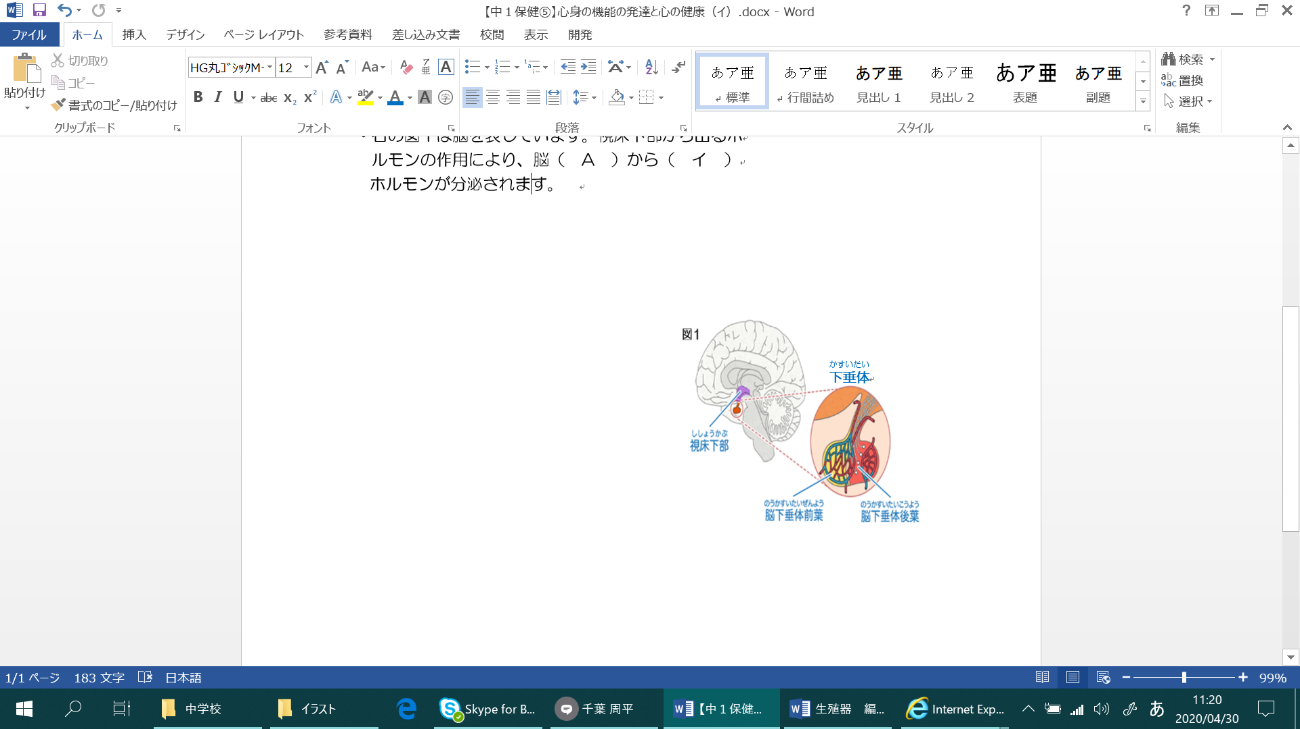 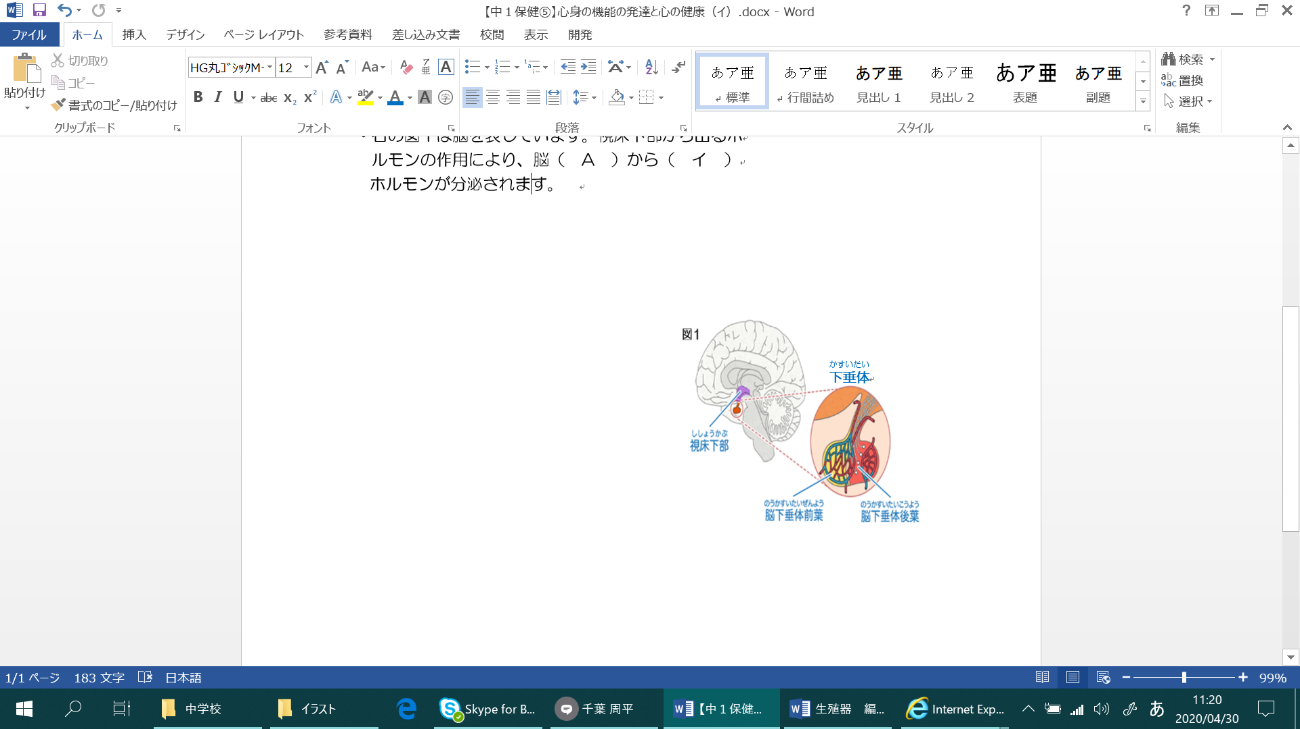 ①思春期に起こる男女の体の変化は、（　ア　）とよばれる物質のはたらきによるものです。②右の図１は脳を表しています。脳の（　イ　）から（　ウ　）刺激ホルモンが分泌され、そのはたらきにより（男子では、女子では）の機能が発達します。その結果、からは（　エ　）ホルモン、からは（　オ　）ホルモンが分泌され、男女の体つきや機能に変化が現れます。２　男子の機能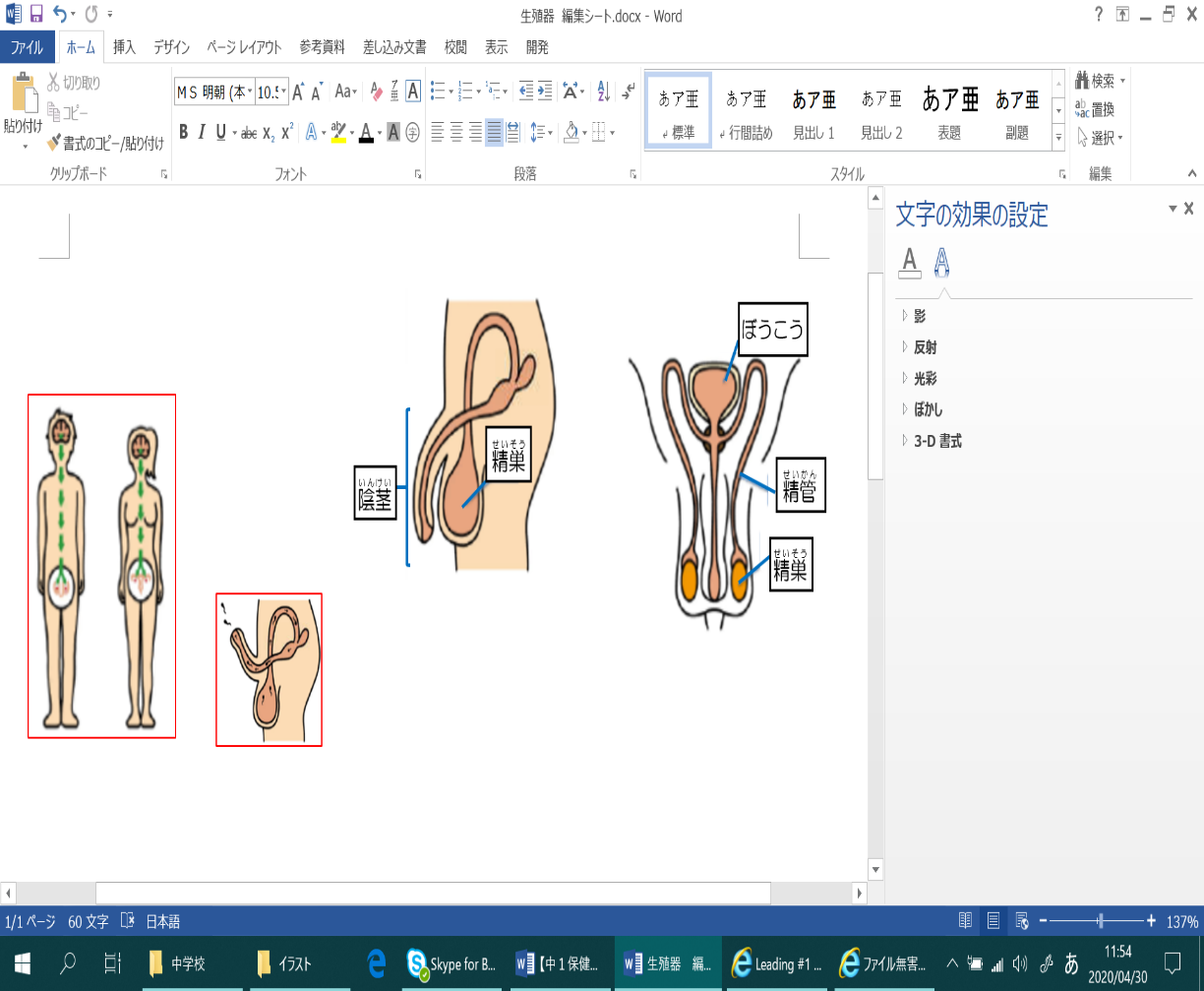 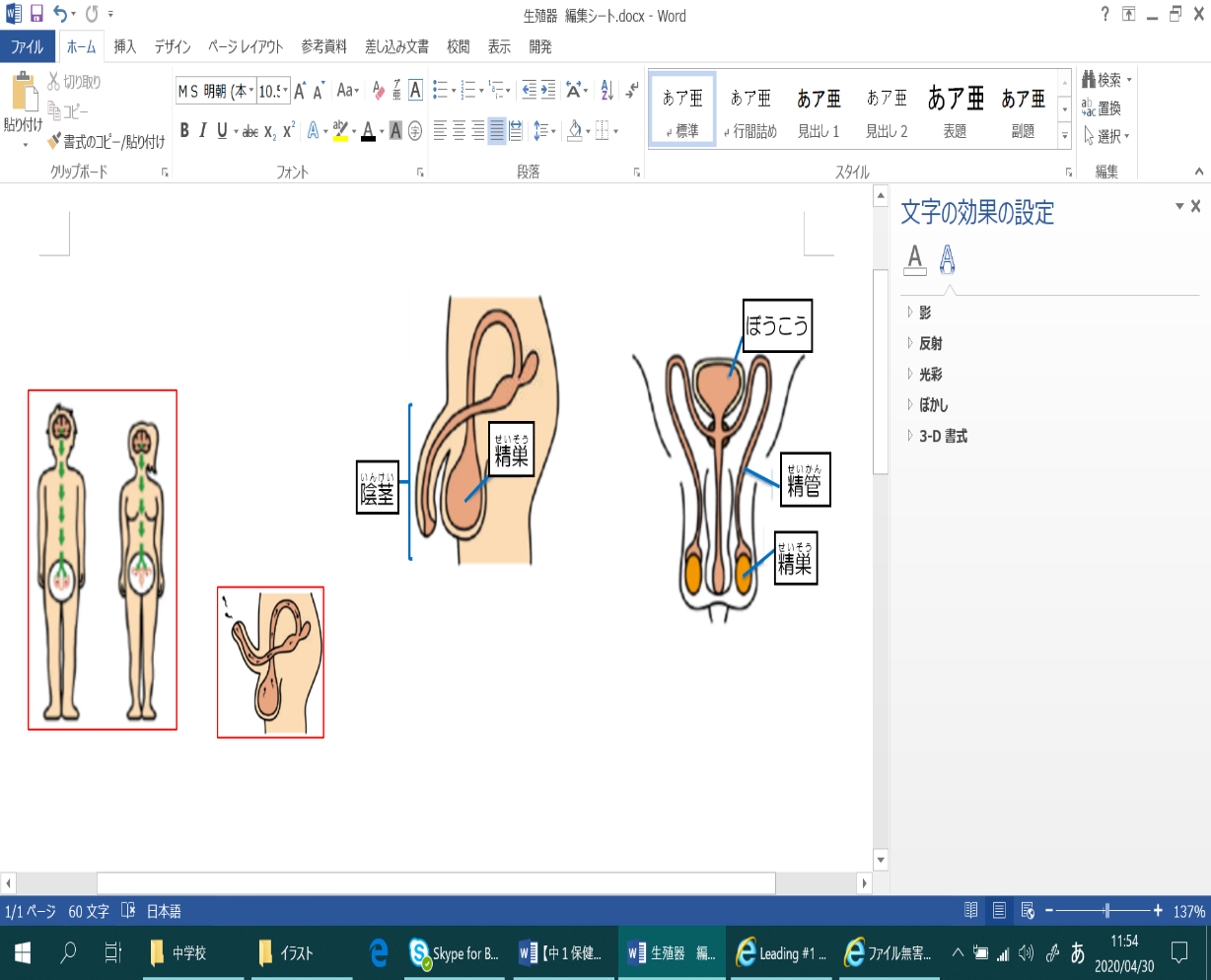 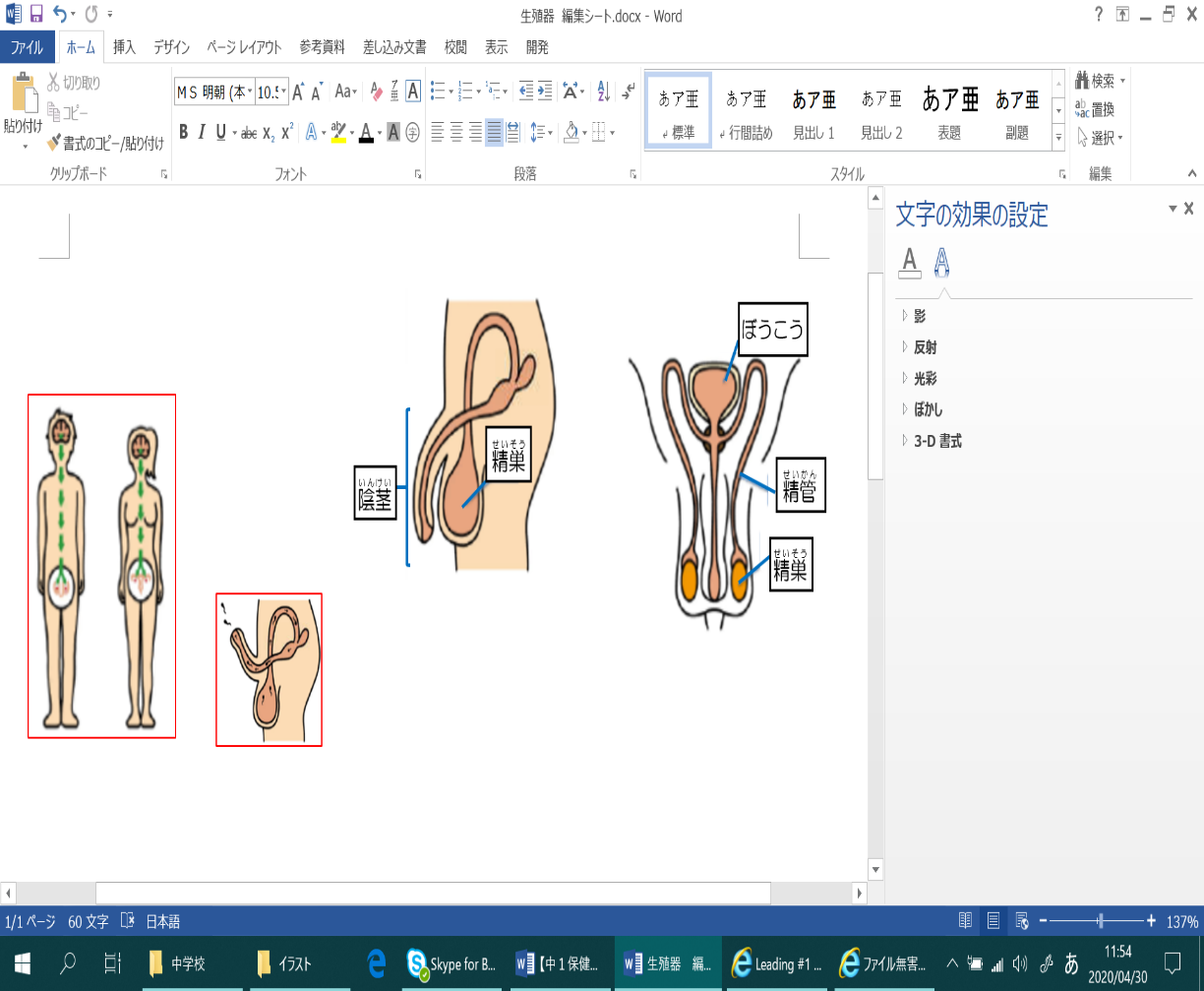 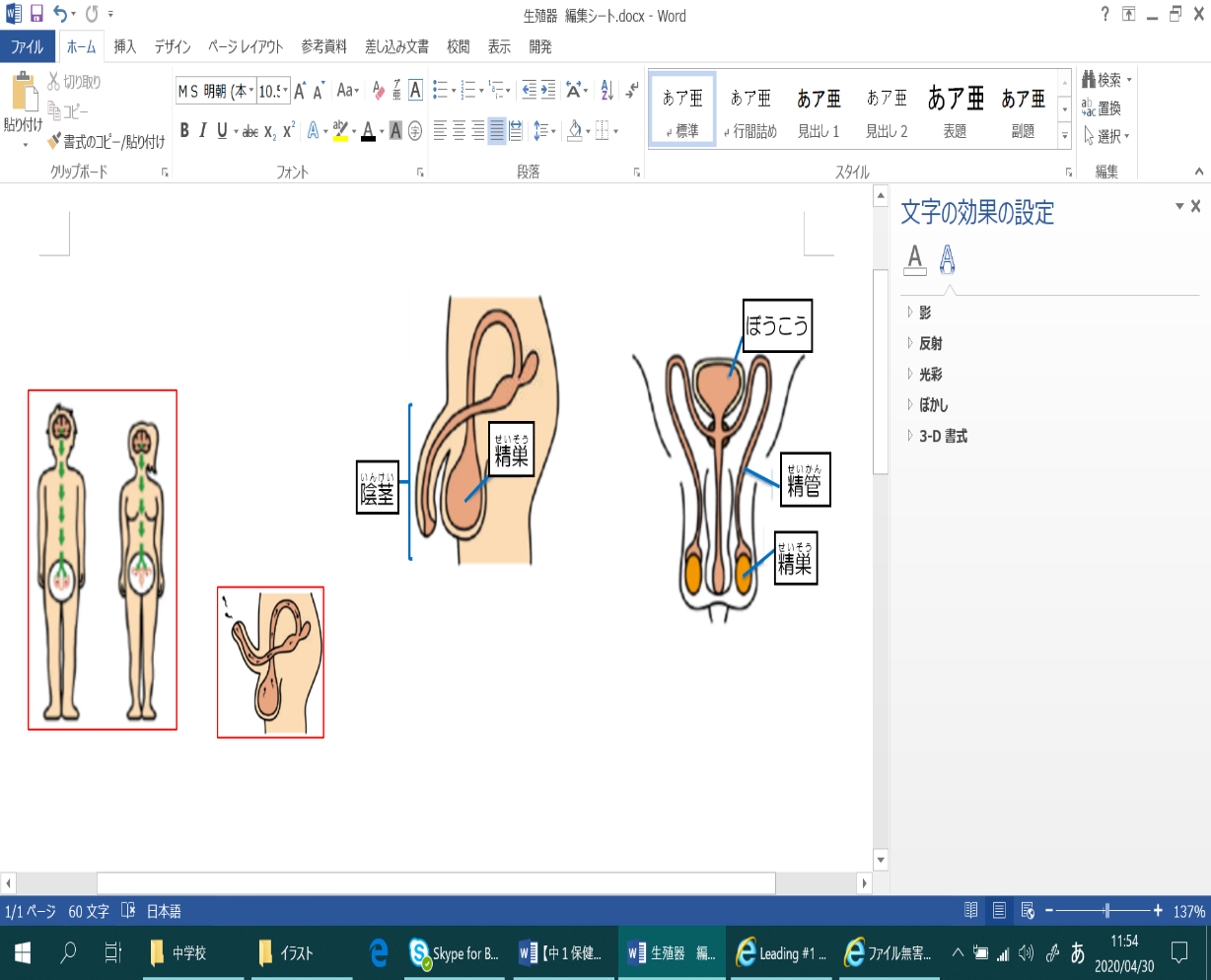 ①右の図２は男子の生殖器を表しています。　ホルモンのはたらきにより、が発達し　（　カ　）が作られるようになります。（　カ　）とが混ざり合ったものを（　キ　）といい、（　キ　）がによりを通って体の外へ放出されることを（　ク　）といい、初めての（　ク　）を（　ケ　）といいます。※同じ記号には同じ語句が入ります。②右の図３は精子を表しています。次のコ、サに当てはま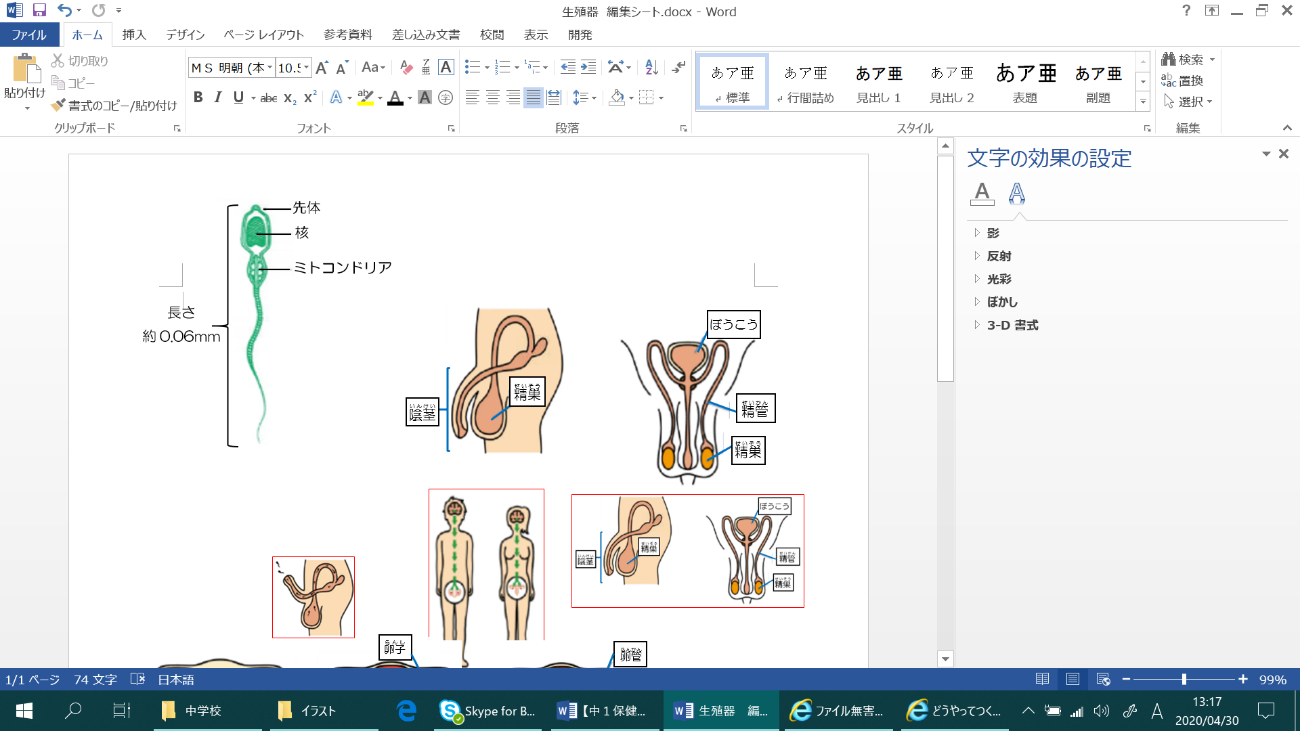 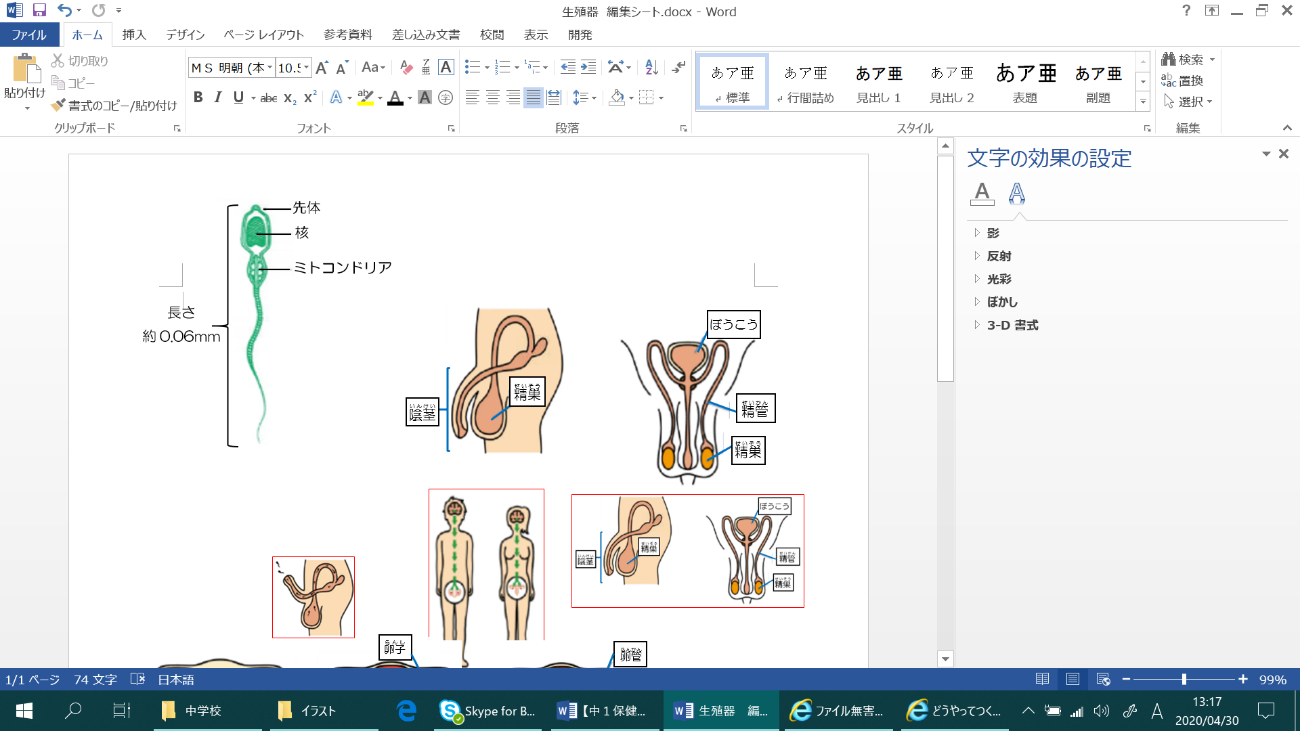 る語句や数字を下の語群から選び、記入しましょう。アイウエオカキクケ１回ので、は（　コ　）ml排出されます。精液1mlには、約１（　サ　）個の精子が含まれます。【語群】2～３　 10～12　 100～200　 千　 万　 億１回ので、は（　コ　）ml排出されます。精液1mlには、約１（　サ　）個の精子が含まれます。【語群】2～３　 10～12　 100～200　 千　 万　 億１回ので、は（　コ　）ml排出されます。精液1mlには、約１（　サ　）個の精子が含まれます。【語群】2～３　 10～12　 100～200　 千　 万　 億コサ